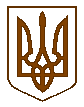 БУЧАНСЬКА     МІСЬКА      РАДАКИЇВСЬКОЇ ОБЛАСТІСІМНАДЦЯТА   СЕСІЯ    СЬОМОГО    СКЛИКАННЯР  І   Ш   Е   Н   Н   Я«  16  »   серпня   2016р.				                                      № 737- 17 –VІІПро перейменування існуючоївулиці в м. Буча Київської області               З нагоди святкування 25-ї річниці проголошення незалежності України- події у багатовіковій історії національного державотворення та закріплення співпраці між Київським відділенням Асоціаціїї міст України та Союзом гмін і повітів Сілезького воєводства, враховуючи протокол комісії з питань найменувань та перейменувань об’єктів міського підпорядкування, вшанування пам´яті видатних діячів і подій, встановлення пам’ятних знаків у м.Буча від 10.08.2016р., керуючись Законом  України « Про місцеве самоврядування в Україні» , міська рада  ВИРІШИЛА: Перейменувати вулицю Рози Люксембург, що розташована в м.Буча Київської області, на вулицю Сілезьку.Загальному відділу виконавчого комітету Бучанської міської ради довести дане рішення до відома громадян, підприємств, установ та організацій різної форми власності шляхом розміщення його на офіційному веб-сайті Бучанської міської ради та на сторінках газети «Бучанські новини». 3.  Контроль  за  виконанням  даного  рішення  покласти  на  постійну  комісію з питань      освіти , культури, спорту, справ молоді та гуманітарних питань та постійну комісію з      питань містобудування та природокористування.Секретар ради                                                                                               В.П.Олексюк